　　　　　KASUKABE WINTER CHALLENGE 　　　　　　　　Ｃコース　「 面積・体積 」2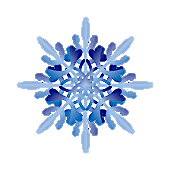 １　水の　かさは　どれだけですか。（１）　　　　　　　　　　　　　　　　　　　　　　　　　　　　　　　　　　　　　　　　　（２）２　あてはまる　数を　書きましょう。（１）　６Ｌは、１Ｌの　　　　　　　　　ぶんのかさです。（２）　１Ｌ＝　　　　　　　　mL３　計算を　しましょう。（１）　２Ｌ３dL ＋　３L（２）　６Ｌ５dL　－ ４Ｌ４　　　　　　　　にあてはまる　かさの　たんいを　かきましょう。（１）きゅうしょくで　のむ　ぎゅうにゅう　　　（２）水とうに　入った　お茶　　　　２００　　　　　　　　　　　　　　　　　　１　　５　を　しましょう。　　　　　　　　　ポットには　１Ｌ３ｄＬ，水とうには　１Ｌの　水が　入っています。水は　あわせて　どれだけに　なりますか。　　　　　　Ｌ　　　　ｄＬ＋　　　　Ｌ　＝　　　　Ｌ　　　　ｄＬ６　コーヒーと　ぎゅうにゅうで　１Ｌの　コーヒーぎゅうにゅうを つくります。　コーヒーは　７ｄＬ　あります。ぎゅうにゅうは どれだけ 入れれば よいでしょうか。　　　　しき（　　　　　　　　　　　　　　　　　　　　　）